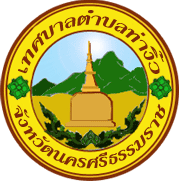 เทศบาลตำบลท่างิ้ว กำชับ!!! เจ้าหน้าที่สวมหน้ากากอนามัยหรือหน้ากากผ้าตลอดเวลาขณะปฏิบัติหน้าที่ โดยเฉพาะงานให้บริการประชาชน พร้อมขอความร่วมมือประชาชนสวมหน้ากากอนามัยหรือหน้ากากผ้าทุกครั้งเมื่อมาติดต่อราชการ เพื่อป้องกันการแพร่ระบาดของโรคโควิด-19จากสถานการณ์การแพร่ระบาดของโรคติดเชื้อไวรัสโคโรนา 2019 (COVID-19) ในเวลานี้ เทศบาลตำบลท่างิ้ว ขอให้เจ้าหน้าที่ ประชาชนที่มาติดต่อราชการ และผู้เกี่ยวข้องทุกคน ปฏิบัติตามมาตรการป้องกันการแพร่ระบาดของโรคติดเชื้อไวรัสโคโรนา 2019 (COVID-19) อย่างเคร่งครัด  และคำนึงถึงความปลอดภัยด้านสุขอนามัยของประชาชนผู้มาติดต่อราชการเป็นสำคัญ โดยเจ้าหน้าที่ทุกคนต้องผ่านการคัดกรองตรวจวัดอุณหภูมิร่างกายก่อนเข้าอาคารและก่อนปฏิบัติหน้าที่ทุกวัน สวมหน้ากากอนามัยหรือหน้ากากผ้าตลอดเวลาขณะปฏิบัติหน้าที่โดยเฉพาะงานที่ต้องให้บริการประชาชน กรณีมีการประชุมนอกหน่วยงาน หรือต้องปฏิบัติหน้าที่ภายนอกหน่วยงานตามนโยบายรัฐบาล และมาตรการต่างๆ ให้เจ้าหน้าที่สวมหน้ากากอนามัยหรือหน้ากากผ้าตลอดเวลาที่เดินทางหรืออยู่ในสถานที่ชุมชน และเพิ่มความถี่ในการทำความสะอาดฆ่าเชื้อโรคพื้นที่ภายในสำนักงาน โดยเฉพาะจุดที่มีการสัมผัสบ่อยครั้ง เช่น เคาน์เตอร์บริการ ที่จับประตู ราวบันได เป็นต้น เพื่อความปลอดภัยด้านสุขอนามัยทั้งของประชาชนที่มาติดต่อราชการและเจ้าหน้าที่ผู้ปฏิบัติหน้าที่ด้วยมาตรการในการป้องกันการแพร่ระบาดของโรคโควิด-19 มาอย่างต่อเนื่อง อาทิ การตั้งจุดคัดกรองตรวจวัดอุณหภูมิร่างกายก่อนเข้าภายในอาคาร ซึ่งขอให้ประชาชนที่มาติดต่อราชการทุกคนให้ความร่วมมือผ่านจุดคัดกรอง กรณีพบผู้ที่มีอาการไข้ หรืออาการต้องสงสัยเข้าข่ายอาการโรค เจ้าหน้าที่จะแนะนำให้พบแพทย์หรือประสานหน่วยงานทางด้านสาธารณสุขโดยเร็ว นอกจากนี้ ได้ประชาสัมพันธ์และขอให้ประชาชนที่มาติดต่อราชการ   ที่สำนักงานเทศบาลตำบลท่างิ้ว สวมหน้ากากอนามัยหรือหน้ากากผ้าตลอดเวลา ใช้แอลกอฮอล์เจลล้างมือทั้งก่อนและหลังการรับบริการ โดยสำนักงานเทศบาลตำบลท่างิ้ว ได้จัดเตรียมแอลกอฮอล์เจลไว้ให้บริการอย่างทั่วถึงและเพียงพอในทุกบริเวณที่มีผู้มาติดต่อราชการ เว้นระยะห่างจากผู้อื่นอย่างน้อย 1-2 เมตร ระหว่างรอรับบริการ โดยมีการจัดเก้าอี้นั่งเพื่อเว้นระยะห่าง รวมถึงกำหนดจุดยืนคอย ตามมาตรการ Social Distancing เพื่อป้องกันการติดต่อสัมผัสกัน ทั้งนี้ ขอความร่วมมือประชาชนให้ปฏิบัติตามคำแนะนำของเจ้าหน้าที่อย่างเคร่งครัด และควรหลีกเลี่ยงการเดินทางไปสถานที่เสี่ยงต่อการแพร่กระจายของโรคติดเชื้อไวรัสโคโรนา 2019 (COVID-19) เพื่อลดความเสี่ยงในการติดต่อแพร่กระจายของโรคงานประชาสัมพันธ์  ทต.ท่างิ้ว